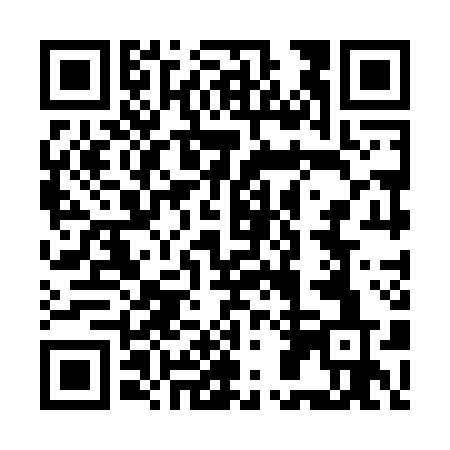 Ramadan times for Delta Downs, AustraliaMon 11 Mar 2024 - Wed 10 Apr 2024High Latitude Method: NonePrayer Calculation Method: Muslim World LeagueAsar Calculation Method: ShafiPrayer times provided by https://www.salahtimes.comDateDayFajrSuhurSunriseDhuhrAsrIftarMaghribIsha11Mon5:245:246:3712:454:066:526:528:0012Tue5:255:256:3712:444:066:526:528:0013Wed5:255:256:3712:444:066:516:517:5914Thu5:255:256:3712:444:056:506:507:5815Fri5:265:266:3812:444:056:496:497:5716Sat5:265:266:3812:434:056:496:497:5617Sun5:265:266:3812:434:056:486:487:5618Mon5:265:266:3812:434:056:476:477:5519Tue5:265:266:3812:424:046:466:467:5420Wed5:275:276:3912:424:046:456:457:5321Thu5:275:276:3912:424:046:456:457:5222Fri5:275:276:3912:424:046:446:447:5223Sat5:275:276:3912:414:036:436:437:5124Sun5:285:286:3912:414:036:426:427:5025Mon5:285:286:4012:414:036:426:427:4926Tue5:285:286:4012:404:036:416:417:4827Wed5:285:286:4012:404:026:406:407:4828Thu5:285:286:4012:404:026:396:397:4729Fri5:285:286:4012:394:026:386:387:4630Sat5:295:296:4012:394:016:386:387:4531Sun5:295:296:4112:394:016:376:377:451Mon5:295:296:4112:394:016:366:367:442Tue5:295:296:4112:384:006:356:357:433Wed5:295:296:4112:384:006:356:357:424Thu5:295:296:4112:384:006:346:347:425Fri5:305:306:4112:373:596:336:337:416Sat5:305:306:4212:373:596:326:327:407Sun5:305:306:4212:373:596:326:327:398Mon5:305:306:4212:373:586:316:317:399Tue5:305:306:4212:363:586:306:307:3810Wed5:305:306:4212:363:576:296:297:37